   «06» август, 2020 йыл                  № 48              «06»  августа  2020 года                         « О внесении изменений и дополнений в Постановление от 13 декабря 2019 года № 84 « Об утверждении Перечня главных администраторов  доходов бюджета сельского поселения Саитбабинский сельсовет муниципального района Гафурийский район Республики Башкортостан, а также состава закрепляемых за ними кодов классификации доходов бюджета»         В соответствии с положениями Бюджетного кодекса Российской Федерации, Администрация сельского поселения Саитбабинский сельсовет муниципального района Гафурийский район Республики Башкортостан                постановляет:                          1.Внести изменения в постановление от 13.12.2019 г. № 84 « Об утверждении Перечня главных администраторов доходов бюджета сельского поселения Саитбабинский сельсовет муниципального района Гафурийский район Республики Башкортостан, а также состава закрепляемых за ними кодов классификации доходов бюджета»  - исключить код бюджетной классификации:     2.Контроль за исполнением настоящего постановления оставляю за собой.    3.Настоящее постановление вступает в силу со дня его подписания.Глава сельского поселения:                                 В.С.Кунафин  БАШ?ОРТОСТАН РЕСПУБЛИКА№Ы;АФУРИ РАЙОНЫ МУНИЦИПАЛЬ РАЙОНЫНЫ*СЭЙЕТБАБА АУЫЛСОВЕТЫ АУЫЛ БИЛ"М"№ЕХАКИМИ"ТЕ  БАШ?ОРТОСТАН РЕСПУБЛИКА№Ы;АФУРИ РАЙОНЫ МУНИЦИПАЛЬ РАЙОНЫНЫ*СЭЙЕТБАБА АУЫЛСОВЕТЫ АУЫЛ БИЛ"М"№ЕХАКИМИ"ТЕ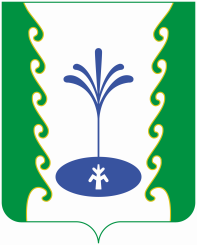 АДМИНИСТРАЦИЯСЕЛЬСКОГО ПОСЕЛЕНИЯСАИТБАБИНСКИЙ СЕЛЬСОВЕТМУНИЦИПАЛЬНОГО РАЙОНА ГАФУРИЙСКИЙ РАЙОНРЕСПУБЛИКИ БАШКОРТОСТАНАДМИНИСТРАЦИЯСЕЛЬСКОГО ПОСЕЛЕНИЯСАИТБАБИНСКИЙ СЕЛЬСОВЕТМУНИЦИПАЛЬНОГО РАЙОНА ГАФУРИЙСКИЙ РАЙОНРЕСПУБЛИКИ БАШКОРТОСТАН               КАРАР               КАРАРПОСТАНОВЛЕНИЕПОСТАНОВЛЕНИЕ7911 08 07175 01 4000 110Государственная пошлина за выдачу органом местного самоуправления поселения специального разрешения на движение по автомобильным дорогам транспортных средств, осуществляющих перевозки опасных, тяжеловесных и (или) крупногабаритных грузов, зачисляемая в бюджеты поселений (прочие поступления)